DAgsorden SkolebestyrelsesmødeSkole:	Randers SpecialskoleMødested:	Fra kl. 17.00-20.00 på Blommevej Mødedato:	15.06.2023Dagsorden:Budget og økonomiIndblik i APVSygefraværStatus på antal magtanvendelserStatus på elever, der har gennemført afgangsprøverElever i reduceret skema (punkt fra sidste møde)Medicinhåndtering (punkt fra sidste møde)Principper til gennemgang:Skole-hjem-samarbejde (punkt til godkendelse fra sidste møde)Tilsyn med elever i skoletiden (punkt til godkendelse fra sidste møde)Rygning, rusmidler, energidrikke og alkoholBrug af sociale medierBrud af mobiltelefoner, spil og filmReferat Skolebestyrelsesmødde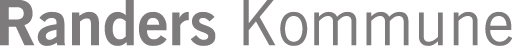 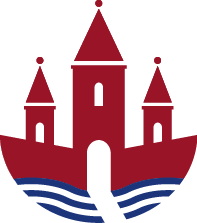 Mødested:	Borup Byvej
Mødedato:	15-06-2023 		Næste mødedato:	
Deltagere:	Nete Ankerstjerne, John Wiingard, Margit Toft, Mehmet Øzarslan, Louise Reincke, Michael Vestergård, Anna Christensen, Pia Madsen, Jesper Munk Hansen, Lene Hyldborg-Thomsen og Klaus Viggers
Afbud:	Morten Arvidsen, Kent Mathiesen, Ahmad Badawi og Henriette MallandReferat:Budget og økonomi:Klaus orienterer om skolens budget og økonomi. Der er kommet 42 børn ind, 42 børn ud, men vi havde kun budgetteret med 25 børn ind. Det giver noget økonomi til udbredring og vedligehold af udeområder, lejrskole, fysioterapirum samt opgraderinger, vi ikke tidligere har haft økonomi til.Vi får et barn på BO, som er kørestolsbruger, og derfor skal BO indrettes til det.Der kommer mange elever i 0. klasser på BO, og der skal derfor indrettes legeplads til dem.Nete påpeger, at forældrerepræsentanterne/forældrebestyrelsen ikke mener, det er en farbar vej at spare så mange penge, når der ikke er hænder nok i hverdagen. Øvrige forældrerepræsentanter var enige med bestyrelsesformanden i dette synspunkt.Det underskud vi havde sidste år på 5 millioner, som vi har skullet indfri, synes skolebestyrelsen ikke er rimeligt og de er ikke enige i, at det er en farbar vej, når der ikke er hænder nok og faguddannet personale mv. Det er ikke i orden at skulle spare 5 millioner kr. på et skoleår.Indblik i APV:Ledelse og AMR har arbejdet med APV´en og lavet relevante handleplaner.Nete påpeger, at det ser ud til at arbejdsmiljøet ser ud til at være mest belastet på Blommevej.Klaus og Lene fortæller, at det blandt andet kan skyldes, at der i starten af skoleåret var en personalesituation, som var udfordrende i starten af skoleåret. Samtidig havde det været et hårdt forår med afskedigelses- og omplaceringsrunde. Personalet har i dette skoleår skullet vænne sig til at hjælpe hinanden mere på tværs. Skolebestyrelsen påeger, at der er behov for at sørge for, at personalet har vilkår, der gør, at de forbliver på arbejdspladsen og kan blive ved med det i mange år.Skolebestyrelsen foreslår at lave en ekstra APV, muligvis kun på BL. Det vil vi overveje.Sygefravær:Langtidssygefraværet er stigende henover det seneste år.Skolebestyrelsen er nysgerrige på, om sygefraværet har en sammenhæng med APV´en på Blommevej.Forældrerepræsentanterne har spurgt interesseret ind til fraværets årsager.Magtanvendelser:Antallet af magtanvendelser er faldende på alle tre matrikler. Ledelsen fortæller, at det blandt andet kan skyldes, at alt personalet er i gang med at blive uddannet i konflikthåndtering gennem Institut for Sikkerhed.Status på elever, der har gennemført afgangsprøver:Antallet af elever, der har gennemført afgangsprøver er blevet forelagt skolebestyrelsen. Eleverne har generelt klaret sig godt.Forældrerepræsentanter beder om at se udviklingen over en 5-årig periode og i forhold til antallet af elever i afgangsklasserne.Antal af elever i reduceret skema:Antallet af elever i reduceret skema er blevet forelagt skolebestyrelsen.Som opfølgning på sidste bestyrelsesmøde d. 3. maj 2023 er lavet nyt skema for elever i reduceret skema, da udleveret skema ved forrige bestyrelsesmøde ikke av et fyldestgørende billede.Forældrerrepræsentanter spurgt ind til dels om det nye skema er udarbejdet på samme måde som sidste års skema og dels om det nye skema også er sendt til forvaltningen.Skolen vender tilbage på næste møde herom.Medicinhåndtering:Lene og Klaus tager kontakt til kommunens jurister med henblik på at lave et retvisende princip for medicinhåndtering og utilsigtede hændelser (se styrelsen for patientsikkerhed).Forældrerepræsentanterne gør opmærksom på, at der er pligt til at indberette utilsigtede hændelser, jf . https://stps.dk/da/laering/utilsigtede-haendelser/ og §14 i https://www.retsinformation.dk/eli/lta/2023/867Principper til gennemgang:Skole-hjem samarbejde:Princippet er godkendt. Lene sørger for, at princippet kommer på skolens hjemmeside.Tilsyn med elever i skoletiden:Der skal stå elevens alder og udfordringer i stedet for elevens alder. Ellers godkendt til hjemmesiden.Rygning, rusmidler, energidrikke og alkohol: Udsættes til næste mødeBrug af sociale medier: Udsættes til næste mødeBrud af mobiltelefoner, spil og film: Udsættes til næste møde2021/222022/23Borup Byvej3227Støvringgårdvej3915Blommevej138